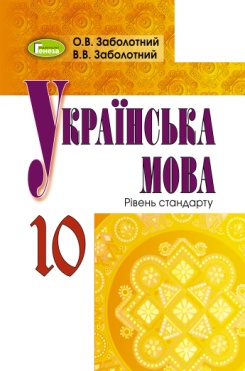 Українська мова10-А класЗавдання  на період:  27.04.2020 - 30.04.2020Тема. Паралельні закінчення іменників чоловічого роду давального відмінка, іменників знахідного відмінка, іменників місцевого відмінка однини і множини 1.Опрацюйте параграф  42. 2. Вивчіть правила (с. 157-158). 3. Виконайте вправи: 393, 395,  398  (письмово). 4.Гра  ’’Редактор’’ Виправте помилки  у  вживанні відмінкових форм  іменників.                                         Випасати конів, не побачити грузин,  не помітити  болгарів, крутити коліщатом, їздити по містам,  кліпати очами, стенати плечами.